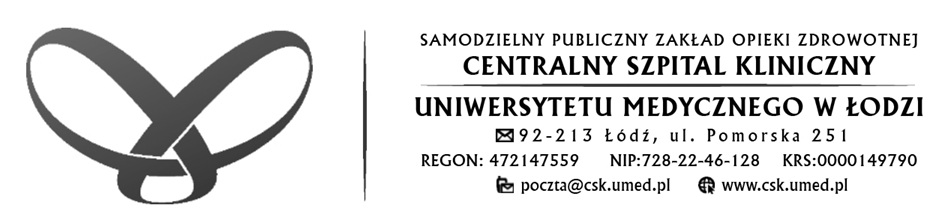 Łódź, dnia 27.12.2022 r. 113/ADM/2022Zapytanie ofertowena zadanie pn.:„Dostawa nowego ciągnika z kabiną wraz z kompatybilnym osprzętem tj.: pług do odśnieżania, posypywarka, kosiarka międzyosiowa, kosz samozbierający z dmuchawą i wężem połączeniowym na potrzeby 
Centralnego Szpitala Klinicznego Uniwersytetu Medycznego w Łodzi”SP ZOZ Centralny Szpital Kliniczny Uniwersytetu Medycznego w Łodzi, ul. Pomorska 251, 92-213 Łódź, działając w oparciu o obowiązujące u Zamawiającego zasady składania zamówień i dokonywania zakupów, dla których ustawy Prawo zamówień publicznych nie stosuje się (t.j. Dz. U. 2022 r., poz. 1710 ze zm.) zaprasza do złożenia oferty cenowej.NAZWA I ADRES ZAMAWIAJĄCEGO:SP ZOZ Centralny Szpital Kliniczny Uniwersytetu Medycznego w Łodzi, ul. Pomorska 251, 92-213 Łódź2 . TRYB UDZIELENIA ZAMÓWIENIA:Do niniejszego postępowania nie stosuje się przepisów ustawy z dnia 11 września 2019 roku - Prawo Zamówień Publicznych (t.j. Dz. U. z 2022 r., poz. 1710 ze zm.)3. OPIS  PRZEDMIOTU  ZAMÓWIENIA:Przedmiotem zamówienia jest: „Dostawa nowego ciągnika z kabiną wraz z kompatybilnym osprzętem 
tj.: pług do odśnieżania, posypywarka, kosiarka międzyosiowa, kosz samozbierający z dmuchawą i wężem połączeniowym na potrzeby Centralnego Szpitala Klinicznego Uniwersytetu Medycznego w Łodzi”Szczegółowy opis i parametry techniczne przedmiotu zamówienia określa załącznik nr 2.4. TERMIN WYKONANIA ZAMÓWIENIA:Termin wykonania przedmiotu zamówienia: w ciągu 2 tygodni od dnia podpisania umowy. 
5. MIEJSCE LOKALIZACJI:Uniwersyteckie Centrum Pediatrii im. M. Konopnickiej ul. Pankiewicza 16 (ul. Sporna 36/50), 91-738 Łódź6. OPIS SPOSOBU PRZYGOTOWANIA OFERTY:Wykonawca ponosi wszelkie koszty związane z przygotowaniem i przedłożeniem oferty.Oferta oraz wszystkie załączniki oferty dla swojej ważności winny być podpisane przez Wykonawcę (t.j. osobę/y uprawnioną/e do reprezentowania firmy we właściwym rejestrze lub ewidencji działalności gospodarczej) lub jego Pełnomocnika, a każda zapisana strona oferty winna być parafowana.W przypadku podpisania oferty przez Pełnomocnika, pełnomocnictwo załącza wykonawca do oferty.Wymagane dokumenty mogą być przedstawione w formie oryginału lub kserokopii poświadczonej za zgodność 
z oryginałem przez Wykonawcę lub Pełnomocnika.Poświadczenia za zgodność z oryginałem dokonuje odpowiednio wykonawca, podmiot, na którego zdolnościach lub sytuacji polega wykonawca, wykonawcy wspólnie ubiegający się o udzielenie zamówienia publicznego 
w zakresie dokumentów, które każdego z nich dotyczą.Oferty oraz wszelkie oświadczenia i zaświadczenia składane w trakcie postępowania są jawne, z wyjątkiem informacji stanowiących tajemnicę przedsiębiorstwa w rozumieniu przepisów o zwalczaniu nieuczciwej konkurencji, o ile Wykonawca składając ofertę zastrzeże, że nie mogą być one udostępnione innym uczestnikom postępowania. W takim przypadku informacje te muszą być przygotowane i przekazane przez Wykonawcę w formie odrębnego załącznika do oferty i opatrzone napisem „tajemnica przedsiębiorstwa”.Postępowanie prowadzone jest w języku polskim. Oznacza to, że oferta, oświadczenia oraz każdy dokument złożony wraz z ofertą sporządzony w innym języku niż język polski winien być złożony wraz z tłumaczeniem na język polski.7. OPIS SPOSOBU OBLICZENIA CENY:Cena oferty musi uwzględniać wszystkie wymagania Zamawiającego określone w zapytaniu ofertowym oraz obejmować wszelkie koszty, jakie poniesie Wykonawca z tytułu należytego oraz zgodnego z umową i obowiązującymi przepisami wykonania przedmiotu zamówienia.Wykonawca określa cenę za całość przedmiotu zamówienia poprzez wskazanie w ofercie ceny brutto.Ustalenie prawidłowej stawki podatku VAT/podatku akcyzowego, zgodnej z obowiązującymi przepisami ustawy o podatku od towarów i usług/podatku akcyzowym, należy do Wykonawcy.Cena podana przez Wykonawcę nie będzie podlegała zmianom przez okres trwania umowy, z wyjątkiem ustawowej zmiany stawki podatku VAT.Rozliczenia pomiędzy Zamawiającym a Wykonawcą będą prowadzone w złotych polskich.Cenę w ofercie należy określać z dokładnością do dwóch miejsc po przecinku. 8. MIEJSCE ORAZ TERMIN SKŁADANIA I OTWARCIA OFERTOferty należy składać w formie elektronicznej na adres e-mail: j.sicinski@csk.umed.lodz.pl opatrzonej podpisem zaufanym, elektronicznym lub kwalifikowanym do dnia 30.12.2022 r. do godz. 10.00 z dopiskiem 
„Dostawa nowego ciągnika z kabiną wraz z kompatybilnym osprzętem tj.: pług do odśnieżania, posypywarka, kosiarka międzyosiowa, kosz samozbierający z dmuchawą i wężem połączeniowym 
na potrzeby Centralnego Szpitala Klinicznego Uniwersytetu Medycznego w Łodzi” nr sprawy 113/ADM/2022”, lub w zaklejonej, nieprzejrzystej kopercie na adres: Centralny Szpital Kliniczny Uniwersytetu Medycznego w Łodzi, ul. Pomorska 251, 92-213 Łódź, w Kancelarii Szpitala bud. A-3 opatrzonej 
podpisem osobistym. Otwarcie ofert nastąpi w dniu 30.12.2022 r. o godz. 10.30, w pokoju nr 249, bud. A-3.9. OSOBY UPOWAŻNIONE DO POROZUMIEWANIA SIĘ Z WYKONAWCAMIOsoby upoważnione do kontaktu z Wykonawcami: w zakresie procedury: Jakub Siciński, tel. 42 675 74 89, e-mail: j.sicinski@csk.umed.lodz.pl, w dniach od poniedziałku do piątku w godzinach: 08:00 – 14:0010. KRYTERIUM OCENY OFERTWybór najkorzystniejszej oferty dokonany zostanie na podstawie jednego kryterium oceny ofert: cena oferty - 100 %.Każda oferta otrzymuje punkty wg wzoru:Najniższa z oferowanych cen brutto P =   -------------------------------------------------  x 100Cena brutto oferty rozpatrywanejP – liczba punktów za kryterium cenaMaksymalna liczba punktów jaką może uzyskać Wykonawca wynosi – 100 pkt.Zamawiający udzieli zamówienia Wykonawcy, którego oferta odpowiada wszystkim wymaganiom określonym 
w zapytaniu ofertowym i została uznana za najkorzystniejszą w oparciu o podane kryterium oceny ofert.11. INFORMACJA DOTYCZĄCA WYBORU NAJKORZYSTNIEJSZEJ OFERTYInformację o wyborze najkorzystniejszej oferty / unieważnieniu postępowania Zamawiający zawiadomi Wykonawców drogą elektroniczną.W przypadku gdy Wykonawca, którego oferta została wybrana, uchyla się od zawarcia umowy, Zamawiający wybierze ofertę najkorzystniejszą spośród pozostałych ofert.12. OBOWIĄZEK INFORMACYJNY WYNIKAJĄCY Z ART. 13 RODO W PRZYPADKU ZBIERANIA DANYCH OSOBOWYCH BEZPOŚREDNIO OD OSOBY FIZYCZNEJ, KTÓREJ DANE DOTYCZĄ, W CELU ZWIĄZANYM Z POSTĘPOWANIEM O UDZIELENIE ZAMÓWIENIA PUBLICZNEGO. Na podstawie Rozporządzenia Parlamentu Europejskiego w sprawie ochrony osób fizycznych w związku 
z przetwarzaniem danych osobowych i w sprawie swobodnego przepływu takich danych oraz uchylenia dyrektywy 95/46/WE (ogólne rozporządzenie o ochronie danych - zwane dalej RODO), pragniemy Państwa poinformować, że:Administratorem Pani/Pana danych osobowych jest Samodzielny Publiczny Zakład Opieki Zdrowotnej Centralny Szpital Kliniczny Uniwersytetu Medycznego w Łodzi (ul. Pomorska 251, 92-213 Łódź, KRS: 0000149790, NIP: 728-22-46-128).Administrator wyznaczył Inspektora Ochrony Danych. Dane kontaktowe: ul. Pomorska 251,92-213 Łódź, pok. 328, e-mail: inspektor.odo@csk.umed.pl, tel. 42 675 76 22. Administrator przetwarza Pani/Pana dane osobowe na potrzeby (cel przetwarzania) postępowania o udzielenie zamówienia pn.: „Dostawa nowego ciągnika z kabiną wraz z kompatybilnym osprzętem tj.: pług do odśnieżania, posypywarka, kosiarka międzyosiowa, kosz samozbierający z dmuchawą i wężem połączeniowym na potrzeby Centralnego Szpitala Klinicznego Uniwersytetu Medycznego w Łodzi” na podstawie art. 6 ust. 1 lit. c RODO.Odbiorcami Pani/Pana danych osobowych będą osoby lub podmioty, którym udostępniona zostanie dokumentacja postępowania, podmiotom uprawnionym – na podstawie umów o powierzenie przetwarzania danych osobowych (w szczególności podmiotom wspierających administratora w organizacji postępowania o udzielenie zamówienia).Pani/Pana dane osobowe będą przechowywane, przez okres 4 lat od dnia zakończenia postępowania o udzielenie zamówienia, a jeżeli czas trwania umowy przekracza 4 lata, okres przechowywania obejmuje cały czas trwania umowy, uwzględniając okres rękojmi i gwarancji oraz okres przedawnienia roszczeń.Obowiązek podania przez Panią/Pana danych osobowych bezpośrednio Pani/Pana dotyczących jest wymogiem ustawowym określonym w przepisach ustawy Pzp, związanym z udziałem w postępowaniu o udzielenie zamówienia publicznego – konsekwencje niepodania określonych danych wynikają z ustawy Pzp.W trakcie przetwarzania Pani/Pana danych osobowych nie dochodzi do zautomatyzowanego podejmowania decyzji ani profilowania.Posiada Pani/Pan:prawo dostępu do danych osobowych Pani/Pana dotyczących (art. 15 RODO);prawo do sprostowania Pani/Pana danych osobowych (art. 16 RODO) – przy czym skorzystanie z prawa sprostowania nie może skutkować zmianą wyniku postępowania o udzielenie zamówienia ani zmianą postanowień umowy w zakresie niezgodnym z ustawą Pzp oraz nie może naruszać integralności protokołu oraz jego załączników;prawo żądania od Administratora ograniczenia przetwarzania danych osobowych (art. 18 RODO) – z zastrzeżeniem przypadków, o których mowa w art. 18 ust. 2 RODO, to jest prawa do ograniczenia przetwarzania nie ma zastosowania w odniesieniu do przechowywania, w celu zapewnienia korzystania ze środków ochrony prawnej lub w celu ochrony praw innej osoby fizycznej lub prawnej lub z uwagi na ważne względy interesu publicznego Unii Europejskiej lub państwa członkowskiego;prawo do wniesienia skargi do Prezesa Urzędu Ochrony Danych Osobowych, gdy uzna Pani/Pan, że przetwarzanie danych osobowych Pani/Pana dotyczących narusza przepisy RODO.Nie przysługuje Pani/Panu:prawo do usunięcia danych osobowych (w związku z art. 17 ust. 3 lit. b, d lub e RODO);prawo do przenoszenia danych osobowych (o którym mowa w art. 20 RODO);prawo sprzeciwu, wobec przetwarzania danych osobowych (na podstawie art. 21 RODO), gdyż podstawą prawną przetwarzania Pani/Pana danych osobowych jest art. 6 ust. 1 lit. c RODO.Wymóg złożenia oświadczenia:Wykonawca ubiegając się o udzielenie zamówienia jest zobowiązany do wypełnienia wszystkich obowiązków formalno-prawnych związanych z udziałem w postępowaniu.Do obowiązków tych należą m.in. obowiązki wynikające z RODO, w szczególności obowiązek informacyjny przewidziany w art. 13 RODO względem osób fizycznych, których dane osobowe dotyczą i od których dane te Wykonawca bezpośrednio pozyskał. Jednakże obowiązek informacyjny wynikający z art. 13 RODO nie będzie miał zastosowania, gdy i w zakresie, w jakim osoba fizyczna, której dane dotyczą, dysponuje już tymi informacjami (vide: art. 13 ust. 4).Ponadto Wykonawca musi wypełnić obowiązek informacyjny wynikający z art. 14 RODO względem osób fizycznych, których dane przekazuje zamawiającemu i których dane pośrednio pozyskał, chyba że ma zastosowanie co najmniej jedno z włączeń, o których mowa w art. 14 ust. 5 RODO.W celu zapewnienia, że Wykonawca wypełnił ww. obowiązki informacyjne oraz ochrony prawnie uzasadnionych interesów osoby trzeciej, której dane zostały przekazane w związku z udziałem Wykonawcy w postępowaniu, wymaga się od  Wykonawcy złożenia w postępowaniu o udzielenie zamówienia publicznego oświadczenia o wypełnieniu przez niego obowiązków informacyjnych przewidzianych w art. 13 lub art. 14 RODO.13. UWAGI KOŃCOWEZamawiający zastrzega sobie prawo do:zakończenia procedury na każdym jej etapie bez podania przyczyny a Wykonawca nie ma prawa z tego tytułu do żadnych roszczeń.zmiany lub uzupełnienia treści zapytania.wezwania Oferenta do złożenia w określonym terminie stosownych oświadczeń, wyjaśnień lub dokumentów w przypadku stwierdzenia uchybień formalnych w ofercie.poprawy oczywistych omyłek pisarskich.W przypadku wątpliwości i zastrzeżeń Wykonawca może zwrócić się do Zamawiającego o wyjaśnienie dotyczące przedmiotu zamówienia.14. WYKAZ DOKUMENTÓW SKAŁDANYCH PRZEZ WYKOANWCĘZałącznik nr 1 - Formularz ofertowyZałącznik nr 2 – Zaparafowane parametry techniczne  Załącznik nr 3 – Zaparafowany wzór umowy Załącznik nr 4 - Oświadczenie o zdolności WykonawcyZałącznik nr 5 - Oświadczenie o braku powiązań kapitałowych113/ADM/2022Załącznik nr 1___________, dnia____________ 2022 r. Samodzielny Publiczny Zakład Opieki ZdrowotnejCentralny Szpital Kliniczny Uniwersytetu Medycznego w Łodziul. Pomorska 251, 92-213 – ŁódźFORMULARZ OFERTOWY Nazwa Wykonawcy: ………………………………………..…………………...…………….…………………….……Adres Wykonawcy: ……………………………………..……………………………….………………………….…….Tel. ………………………….......…….. Fax. ……….……………….......…….E-mail: ………………………………………………………………………….NIP ………………………………..….. ; REGON ………………….……..….. KRS ……………….………….………- o ile dotyczyOsoba uprawniona do kontaktu z Zamawiającym (imię, nazwisko, stanowisko, tel.) .............................................................................................................................................................................................Osoba odpowiedzialna za realizację umowy:  ….............................................. tel. ………….….…..……Osoby uprawnione do reprezentowania podmiotu: …………..........................................................................................................................................................................................................…………..................................................................................................................................................Oferujemy wykonanie zadania pn.: „Dostawa nowego ciągnika z kabiną wraz z kompatybilnym osprzętem tj.: pług do odśnieżania, posypywarka, kosiarka międzyosiowa, kosz samozbierający z dmuchawą i wężem połączeniowym na potrzeby  Centralnego Szpitala Klinicznego Uniwersytetu Medycznego w Łodzi” zgodnie z opisem i warunkami zawartymi w zapytaniu ofertowym za cenę:Wartość całości oferty netto: _________________________________________________________________ PLN.Stawka %VAT: _______________ %, Wartość brutto (z podatkiem VAT): _________________________________________________________ PLN.Słownie: ................................................................................................................................................................. Oświadczam(y), że:w podanej cenie zawierają się wszystkie koszty jakie musimy ponieść, aby wykonać przedmiot zamówienia, zgodnie z przesłaną wyceną przedmiotu zamówieniazaoferowany przedmiot zamówienia jest zgodny z opisem i wskazaniami Zmawiającegoakceptujemy termin płatności do 30 dni, licząc od daty otrzymania przez Zamawiającego faktury VATUważam się za związanego niniejszą ofertą przez okres 30 dnizłożenie faktury następuje w formie pisemnej na adres Zamawiającego lub elektronicznej za pośrednictwem poczty elektronicznej kancelaria@csk.umed.ploświadczamy, że niniejszy numer rachunku bankowego: ………………………………………………,  jest taki sam jak numer rachunku na Białej Liście Podatników VAT.w przypadku zmiany nr rachunku informacje o zmianie przekażemy niezwłocznie do Działu Księgowości  Zamawiającego.osobą odpowiedzialną za wykonanie przedmiotu zamówienia ze strony Wykonawcy jest: _________________________________________ tel. _____________________________________Termin wykonania przedmiotu zamówienia: W ciągu 2 tygodni od dnia podpisania umowy.zamierzamy*/nie zamierzamy* powierzyć podwykonawcom wykonanie przedmiotu zamówienia (* niepotrzebne skreślić),za działania lub zaniechania osób trzecich, którym powierzono wykonanie zamówienia odpowiadam(y) jak za własne działania lub zaniechania,Oświadczam, że:wypełniłem obowiązki informacyjne przewidziane w art. 13 lub art. 14 Rozporządzenia Parlamentu Europejskiego w sprawie ochrony osób fizycznych w związku z przetwarzaniem danych osobowych i w sprawie swobodnego przepływu takich danych oraz uchylenia dyrektywy 95/46/WE (ogólne rozporządzenie o ochronie danych) wobec osób fizycznych, od których dane osobowe bezpośrednio lub pośrednio pozyskałem w celu ubiegania się o udzielenie zamówienia publicznego w niniejszym postępowaniu; posiadam podstawę prawną do przetwarzania danych osobowych osób fizycznych, od których dane osobowe bezpośrednio lub pośrednio pozyskałem w celu ubiegania się o udzielenie zamówienia publicznego w niniejszym postępowaniu.ponadto, oświadczam że powierzone przez Zamawiającego dane osobowe pracowników uczestniczących w przygotowaniu i realizacji niniejszego postępowania będą przetwarzane zgodnie z przepisami prawa powszechnie obowiązującego o ochronie danych osobowych w szczególności z przepisami RODO.Oświadczamy, że zamówienie zamierzamy wykonać sami* / zamierzamy powierzyć podwykonawcy* w zakresie ____________________________* nieprawidłowe skreślićOświadczenie WykonawcyOŚWIADCZAM, ŻE:nie podlegam wykluczenia z postępowania na podstawie art. 7 ust. 1 ustawy o szczególnych rozwiązaniach w zakresie przeciwdziałania wspieraniu agresji na Ukrainę oraz służących ochronie bezpieczeństwa narodowego (Dz. U. z 2022 r., poz. 835, dalej jako: „ustawa”). data: ___________________________                       _____________________________________________      	         podpis i pieczęć Wykonawcy lub osoby upoważnionej113/ADM/2022Załącznik nr 2Parametry techniczne113/ADM/2022Załącznik nr 3UMOWA Nr ……………../202…………….zawarta w Łodzi dniu …………………...202….. r. pomiędzy:Samodzielnym Publicznym Zakładem Opieki Zdrowotnej Centralnym Szpitalem Klinicznym Uniwersytetu Medycznego w Łodzi, ul. Pomorska 251, 92-213 Łódź, NIP: 728-22-46-128, REGON: 472147559, KRS: 0000149790reprezentowanym przez:Dyrektor Naczelny – dr n. med. Monika Domareckazwanym dalej Zamawiającym, a………………………………………….reprezentowanym/ą przez:__________________________________ - _______________________________________zwanym/ą dalej Wykonawcą,na podstawie oszacowanej wartości zamówienia nieprzekraczającej 130.000 złotych netto w oparciu o obowiązujące u Zamawiającego Zasady składania zamówień i dokonywania zakupów, dla których ustawy Prawo zamówień publicznych nie stosuje się (t.j. Dz. U. 2022 r., poz. 1710 ze zm.) została zawarta umowa następującej treści:§1.Przedmiotem umowy jest dostawa nowego ciągnika z kabiną wraz z kompatybilnym osprzętem tj.: pług do odśnieżania, posypywarka, kosiarka międzyosiowa, kosz samozbierający z dmuchawą i wężem połączeniowym na potrzeby Centralnego Szpitala Klinicznego Uniwersytetu Medycznego w Łodzi przy ul. Pomorskiej 251, zgodnie ze złożoną ofertą z dnia ………………..r. zgodnie z formularzem ofertowym stanowiącym załącznik nr 1 oraz zestawieniem parametrów technicznych stanowiącym załącznik nr 2, stanowiących integralną część umowy.Wykonawca oświadcza, że sprzęt będący przedmiotem umowy, jest dobrej jakości, nieużywany, fabrycznie nowy, nieobciążony prawami osób trzecich, posiada stosowne dokumenty i spełnia obowiązujące normy dla tego rodzaju urządzeń.Przedmiot zamówienia zostanie dostarczony przez Wykonawcę, jego transportem w ciągu ………… dni, tj. do dnia …………………  do placówki Zamawiającego tj.: Uniwersyteckie Centrum Pediatryczne im. Marii Konopnickiej ul. Pankiewicza 16 (Sporna 36/50), 91-738 Łódź, wraz z niezbędnymi dokumentami.W przypadku dostarczenia przedmiotu umowy nieodpowiadającego wymaganiom zawartym w Formularzy ofertowym (zał. nr 1) i zestawieniu parametrów technicznych (zał. nr 2), Zamawiający odmawia przyjęcia przedmiotu umowy a Wykonawca zobowiązany jest do dostawy przedmiotu umowy zgodnie z umową.Do przedmiotu umowy Wykonawca zobowiązuje się dostarczyć dokumentację techniczną (wraz z instrukcją obsługi i z katalogiem części (osprzętu) zamiennych w języku polskim) oraz części składowych wchodzących w skład wyposażenia, kartę gwarancyjną w języku polskim oraz wszystkie dokumenty niezbędne do rejestracji i ubezpieczenia pojazdu.Wykonawca dostarczy Zamawiającemu wraz z przedmiotem zamówienia dokumenty określające zasady świadczenia serwisu gwarancyjnego i pogwarancyjnego oraz wykaz punktów serwisowych na terenie kraju uprawnionych do napraw gwarancyjnych. W ramach dostawy Wykonawca przeprowadzi na terenie siedziby Zamawiającego szkolenie wyznaczonych osób w zakresie obsługi przedmiotu zamówienia. Dostawa nastąpi w dniu roboczym tj. poniedziałek-piątek w godzinach od 8. 00 do 14.00 transportem Wykonawcy.Wykonawca zawiadomi Zamawiającego z 3-dniowym wyprzedzeniem o planowanym terminie dostawy.Za wszelkie uszkodzenia powstałe podczas dostawy i montażu odpowiada Wykonawca.§ 2.Wykonawca udziela ……………. miesięcznej gwarancji na dostarczone urządzenie: ciągnik z kabiną oraz 12 miesięcznej gwarancji na osprzęt tj.: pług do odśnieżania, posypywarka, kosiarka międzyosiowa, kosz samozbierający z dmuchawą i wężem połączeniowym, liczonej od dnia podpisania protokołu odbioru przez Zamawiającego.Gwarancja obejmuje m.in.: serwis gwarancyjny, wymagany przez producenta w celu utrzymania gwarancji przeglądy międzyokresowe maszyn oraz urządzeń w zaoferowanym okresie gwarancji; przeglądy będą wykonywane w siedzibie Zamawiającego, a jeśli zajdzie taka konieczność to poza nią; w okresie gwarancji wszystkie koszty, napraw w tym dojazdy, koszt materiałów i części zamiennych ponosi Wykonawca. bezpłatną wymianę wszystkich oryginalnych części zamiennych niezbędnych do wykonania napraw w okresie gwarancyjnym, w tym części eksploatacyjne – oleje, filtry płyny wymieniane w trakcie przeglądu (nie dotyczy olejów, płynów ulegających naturalnemu zużyciu – uzupełnianych pomiędzy przeglądami, których koszt ponosi Zamawiający). Przeglądy techniczne wymagane lub zalecane przez producenta w okresie gwarancji będą wykonane na koszt Wykonawcy – zgodnie z zaleceniami producenta, minimum raz do roku z zastrzeżeniem iż ostatni przegląd zostanie wykonany w ostatnim miesiącu gwarancji. Po zakończeniu przeglądu wystawiony zostanie stosowny dokument (świadectwo) podpisany przez Wykonawcę zawierający zapis, że sprzęt jest sprawny, dopuszczony do dalszego użytkowania. Niniejszy zapis winien zostać również zamieszczony w paszporcie technicznym urządzenia. Bieg terminu obowiązywania gwarancji rozpoczyna się od dnia podpisania przez Strony protokołu odbioru przedmiotu umowy, przygotowanego przez Wykonawcę.Czas reakcji serwisu rozumiany jako zapoznanie się z usterką od chwili zgłoszenia awarii telefonicznie potwierdzonej każdorazowo na adres e-mail: ………………………. i nie może być dłuższy niż 24 godziny.Czas naprawy wynosi maksymalnie 7 dni roboczych rozumianych, jako dni od poniedziałku do piątku z wyłączeniem dni ustawowo wolnych od pracy, liczonych od dnia podjęcia naprawy, a w przypadku konieczności importu części zamiennych, licząc od chwili przyjęcia zgłoszenia w ciągu 14 dni. Przez naprawę rozumie się całkowite usunięcie wady/usterki bądź ustalenie za zgodą Zamawiającego terminu zakończenia naprawy.Wykonawca pokrywa wszelkie koszty związane z naprawami gwarancyjnymi, w tym koszty dojazdu serwisu, koszty wstawienia urządzenia zastępczego.W przypadku awarii strony każdorazowo sporządzają protokół usunięcia awarii określając termin naprawy nie dłuższy niż określony w ust. 6.Okres naprawy gwarancyjnej przedłuża odpowiednio czas udzielonej gwarancji. Wykonawca zobowiązany jest odnotować w paszporcie technicznym czas naprawy liczony w dniach. W przypadku naprawy w tym samym dniu, co zgłoszenie czas naprawy jest liczony, jako jeden dzień.W przypadku braku możliwości naprawy uszkodzonego Sprzętu w ciągu okresu, o którym mowa w ust. 6, Wykonawca podstawi Zamawiającemu na czas trwania naprawy, sprzęt zastępczy, o porównywalnych – nie gorszych parametrach, posiadający aktualne ubezpieczenie OC i AC, w ciągu 48 godzin od dnia pisemnego zgłoszenia takiego żądania. W razie trzykrotnej naprawy tego samego sprzętu niezależnie od rodzaju części która uległa awarii  Zamawiający może żądać od Wykonawcy wymiany sprzętu na nowy, wolny do wad. Wykonawca zapewnia serwis pogwarancyjny przez okres 10 lat obejmujący odpłatną naprawę wszystkich ewentualnych uszkodzeń urządzenia oraz odpłatne przeglądy techniczne. Wykonawca gwarantuje dostępność części zamiennych przez okres co najmniej 10 lat od daty podpisania protokołu odbioru przedmiotu umowy.Usługi serwisowe o których mowa w pkt. 12 realizowane będą przez: ……………………. § 3.Strony ustalają, że za realizację przedmiotu umowy Zamawiający zapłaci Wykonawcy wynagrodzenie ustalone na podstawie złożonej oferty Wykonawcy do kwoty: ………….. netto, puls obowiązujący podatek VAT - …………..% VAT, wynagrodzenie brutto wynosi:  ……………….  zł, (słownie: ………………………………………..).W podanej cenie zawierają się wszystkie koszty, jakie Wykonawca musi ponieść, aby oddać przedmiot zamówienia do użytku Zamawiającego, w szczególności koszty załadunku, transportu do miejsca przeznaczenia, koszty rozładunku.Za dzień zapłaty Strony przyjmują dzień obciążenia rachunku Zamawiającego.Płatność za fakturę zostanie dokonana przelewem, na wskazany przez Wykonawcę rachunek bankowy do 30 dni, od daty otrzymania faktury przez Zamawiającego.Wykonawca oświadcza, że numer rachunku bankowego:………………………………,  jest taki sam jak numer rachunku na białej liście podatników VAT.  Wyżej wskazany nr rachunku bankowego winien być zgodny z numerem rachunku podanym na fakturze VAT Wykonawcy.W przypadku zmiany nr rachunku bankowego Wykonawca niezwłocznie poinformuje o tym fakcie Zamawiającego. Wykonawca zobowiązuje się nie przekazywać wierzytelności wynikających z niniejszej umowy na rzecz osób trzecich bez pisemnej zgody organu założycielskiego i Zamawiającego.Wykonawca zobowiązuje się do nieprzyjmowania od osób trzecich żadnych zabezpieczeń wierzytelności wynikających z niniejszej umowy bez zgody organu założycielskiego i Zamawiającego.§ 4.Wykonawca zapłaci Zamawiającemu karę umowną w wysokości:0,5% wynagrodzenia umownego netto, o którym mowa w §3 ust. 1, za zwłokę w dostawie przedmiotu zamówienia, za każdy dzień zwłoki od upływy terminu, o którym mowa w § 1 ust. 3,0,5% wynagrodzenia umownego netto, o którym mowa w §3 ust. 1, za zwłokę w reakcji serwisu, za każdy dzień zwłoki, o którym mowa w §2 ust. 5,0,5% wynagrodzenia umownego netto, o którym mowa w §3 ust. 1, za zwłokę w terminie naprawy określonej w §2 ust. 6, za każdy dzień opóźnienia,2% wynagrodzenia umownego netto, o którym w §3 ust. 1 za nieprzystąpienie do przeglądu w okresie gwarancji, o której mowa §2 ust. 1.Całkowita wysokość kar umownych nie może przekroczyć 30% wynagrodzenia umownego netto, o którym mowa w § 3 ust. 1 umowy. W przypadku braku terminowej zapłaty Wykonawca ma prawo żądać zapłaty odsetek ustawowych za opóźnienie,Zamawiający zastrzega sobie prawo dochodzenia od Wykonawcy odszkodowania na zasadach ogólnych w przypadku, gdy określone w umowie kary umowne nie pokryją rzeczywiście wyrządzonej szkody wskutek niewykonania lub nienależytego wykonania przez Wykonawcę umowy.§ 5.Osobą odpowiedzialną za odbiór przedmiotu zamówienia ze strony Zamawiającego jest: …………, nr telefonu: ……………….,Osobą odpowiedzialną za dostawę przedmiotu zamówienia ze strony Wykonawcy jest: ……………………., nr telefonu: …………………,Informacja o zmianie osób odpowiedzialnych za realizację niniejszej umowy nie stanowi zmiany umowy.§ 6.Wszelkie zmiany i uzupełnienia niniejszej umowy mogą być dokonywane za zgodą obu stron wyrażoną w formie pisemnej pod rygorem nieważności.§ 7.Zmiany postanowień umowy wymagają zachowania formy pisemnej (aneks) oraz pisemnego wniosku jednej ze Stron o zmianę umowy wraz z uzasadnieniem, pod rygorem nieważności. § 8.W razie zaistnienia istotnej zmiany okoliczności powodującej, że wykonanie umowy nie leży w interesie publicznym, czego nie można było przewidzieć w chwili zawarcia umowy, zamawiający może odstąpić od umowy w terminie 30 dni od powzięcia wiadomości o tych okolicznościach. 9.Wszystkie spory wynikłe na tle realizacji niniejszej umowy rozwiązywał będzie Sąd Cywilny właściwy dla siedziby Zamawiającego.§ 10.W sprawach nieuregulowanych niniejszą umową mają zastosowanie przepisy Kodeksu Cywilnego.§ 11.Zmiany niniejszej umowy wymagają formy pisemnej pod rygorem nieważności.§ 12.Umowa została sporządzona w dwóch jednobrzmiących egzemplarzach po jednym dla każdej ze stron._____________________________						__________________________   Wykonawca								               ZamawiającyZałączniki do umowy:Załącznik nr 1 - Formularz ofertowy – wypełniony i podpisanyZałącznik nr 2 – Zestawienie parametrów technicznych – wypełnione i  podpisane.113/ADM/2022Załącznik nr 4WYKONAWCANazwa....................................................................................................................Siedziba.................................................................................................................Nr telefonu/faks......................................................................................................NIP......................................................................................................................REGON...............................................................................................................OŚWIADCZENIE O ZDOLNOŚCI WYKONAWCYOświadczam, że:posiadam uprawnienia do wykonywania określonej działalności lub czynności, jeżeli przepisy prawa nakładają obowiązek ich posiadania,posiadam wiedzę i doświadczenie oraz potencjał techniczny, a także dysponuję osobami zdolnymi do wykonania zamówienia,spełniam warunki dotyczące sytuacji ekonomicznej i finansowej,nie zalegam w opłaceniu podatków,nie zalegam w płaceniu składek na ubezpieczenie społeczne,jestem w stanie zrealizować usługę w zakresie szczegółowo określonym w zapytaniu ofertowym i umowie, na każde żądanie Zamawiającego dostarczę niezwłocznie odpowiednie dokumenty potwierdzające prawdziwość danych zawartych w oświadczeniu.OŚWIADCZENIE DOTYCZĄCE PODANYCH INFORMACJI:Oświadczam, że wszystkie informacje podane w powyższym oświadczeniu są aktualne i zgodne z prawdą oraz zostały przedstawione z pełną świadomością konsekwencji wprowadzenia Zamawiającego w błąd przy przedstawianiu informacji.Data: ________________________	_______________________________  (podpis i pieczęć Wykonawcy)	113/ADM/2022Załącznik nr 5WYKONAWCANazwa....................................................................................................................Siedziba.................................................................................................................Nr telefonu/faks......................................................................................................NIP......................................................................................................................REGON...............................................................................................................OŚWIADCZENIE O BRAKU POWIĄZANIA OSOBOWEGO I KAPITAŁOWEGODotyczy postępowania na zadanie  pn.: „Dostawa nowego ciągnika z kabiną wraz z kompatybilnym osprzętem tj.: pług do odśnieżania, posypywarka, kosiarka międzyosiowa, kosz samozbierający z dmuchawą i wężem połączeniowym na potrzeby  Centralnego Szpitala Klinicznego Uniwersytetu Medycznego w Łodzi”Niniejszym oświadczam, że ja niżej podpisany nie jestem powiązany osobowo lub kapitałowo z Zamawiającym, tzn. nie występują żadne powiązania kapitałowe lub osobowe w rozumieniu wzajemnych powiązań między Zamawiającym lub osobami upoważnionymi do zaciągania zobowiązań w imieniu Zamawiającego lub osobami wykonującymi 
w imieniu Zamawiającego czynności związane z przygotowaniem i przeprowadzeniem procedury wyboru Wykonawcy 
a Wykonawcą, polegające w szczególności na: uczestniczeniu w spółce jako wspólnik spółki cywilnej lub spółki osobowej, posiadaniu co najmniej 10 % udziałów lub akcji, pełnieniu funkcji członka organu nadzorczego lub zarządzającego, prokurenta, pełnomocnika,pozostawaniu w związku małżeńskim, w stosunku pokrewieństwa lub powinowactwa w linii prostej, pokrewieństwa drugiego stopnia lub powinowactwa drugiego stopnia w linii bocznej lub w stosunku przysposobienia, opieki lub kurateli.____________________________________podpis(y) osoby (osób) upoważnionych do podpisania niniejszej ofertyLp.Nazwa lub imię nazwisko podwykonawcy/ Dane kontaktowe podwykonawcy*Część zamówienia powierzona podwykonawcyOsoba do kontaktu ze strony podwykonawcy*1